Create your own art pieceFind materials around your home to create your own art piece.   No need to limit ourselves to paint and paint bushes.  Food items lend themselves to collage art.  Tearing paper into bits helps develop the pincer grasp.  The children can use strips and bits of paper they rip to create a mosaic.  Their own creativity is the limit!  https://www.artic.edu/visit-us-virtually/get-creative-at-home/art-making-activities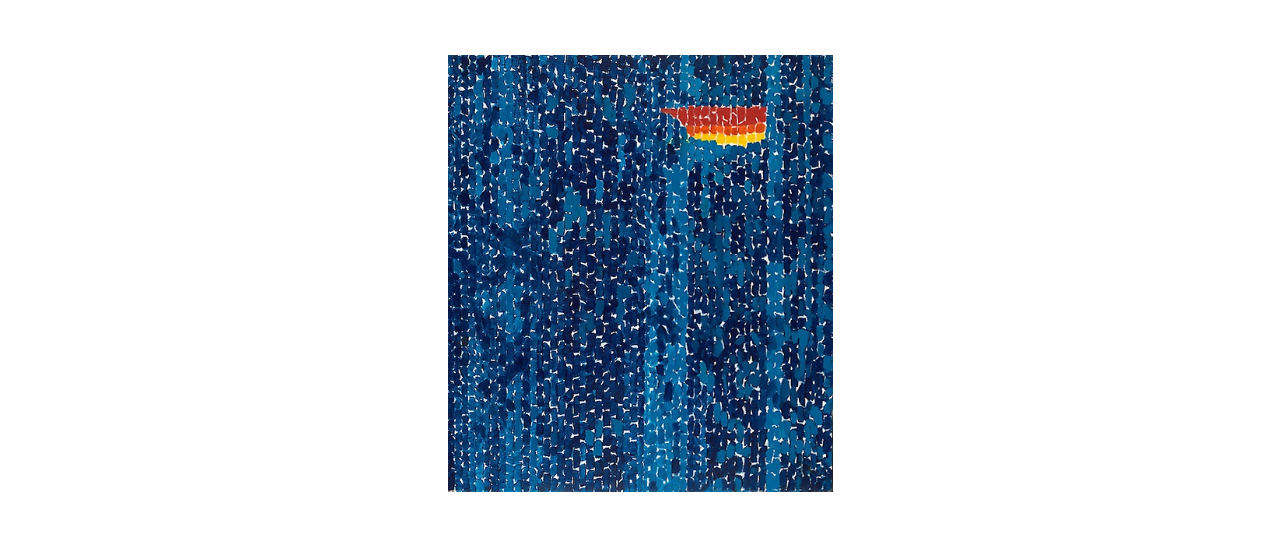 